СОБРАНИЕ ДЕПУТАТОВ АГАПОВСКОГО МУНИЦИПАЛЬНОГО РАЙОНА ЧЕЛЯБИНСКОЙ ОБЛАСТИ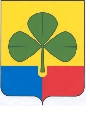           ТРИДЦАТЬ ТРЕТЬЕ ЗАСЕДАНИЕ ШЕСТОГО СОЗЫВА                                                          РЕШЕНИЕ                                             4от 30.11.2022 г.                                                                                                    №    с. АгаповкаО внесении изменений в Решение Собрания депутатов Агаповского муниципального района от 31.03.2017 г. № 195«Об утверждении Положения о командировании, повышении квалификации, профессиональной подготовке, переподготовке лиц, работающих в органах местного самоуправления Агаповского муниципального района, работников муниципальных учреждений района»           На основании Указа Президента Российской Федерации от 17.10.2022 г. № 752 «Об особенностях командирования лиц, замещающих государственные должности Российской Федерации, федеральных государственных гражданских служащих, работников федеральных государственных органов, замещающих должности, не являющиеся должностями федеральной государственной гражданской службы, на территории Донецкой Народной Республики, Луганской Народной Республики, Запорожской области и Херсонской области», на основании ст. 166-168 Трудового кодекса Российской Федерации, Собрание депутатов Агаповского муниципального района РЕШАЕТ:1. В Решение Собрания депутатов Агаповского муниципального района от 31.03.2017 г. № 195 «Об утверждении Положения о командировании, повышении квалификации, профессиональной подготовке, переподготовке лиц, работающих в органах местного самоуправления Агаповского муниципального района, работников муниципальных учреждений района» следующие изменения:1) подпункт 2 пункта 10 Положения о командировании, повышении квалификации, профессиональной подготовке, переподготовке лиц, работающих в органах местного самоуправления Агаповского муниципального района изложить в новой редакции:«2) Расходы на выплату суточных – в размере 300 рублей за каждый день нахождения в служебной командировке в пределах Челябинской области, свыше 2-х дней – в размере 400 рублей за каждый день, в размере 500 рублей за каждый день нахождения в служебной командировке за пределами Челябинской области, 2500 рублей за каждый день нахождения в заграничной командировке. Суточные за время нахождения в пути выплачиваются по тем же нормам, что и за время пребывания в месте командировки.	2) пункт 10  Положения о командировании, повышении квалификации, профессиональной подготовке, переподготовке лиц, работающих в органах местного самоуправления Агаповского муниципального района, работников муниципальных учреждений района дополнить подпунктом 4 следующего содержания:	«4) в период нахождения в служебных командировках на территориях Донецкой Народной Республики, Луганской Народной Республики, Запорожской области и Херсонской области лиц, работающих в органах местного самоуправления Агаповского муниципального района, работников муниципальных учреждений района:	а) денежное вознаграждение (денежное содержание)  выплачивается  в двойном размере;	б) дополнительные расходы, связанные с проживанием вне постоянного места жительства (суточные), возмещаются в размере 6 000 (шесть тысяч) рублей за каждый день нахождения в служебной командировке.	3.Финансирование расходов, связанных с реализацией настоящего решения осуществлять за счет средств бюджета Агаповского муниципального района.	 	4. Настоящее решение опубликовать в газете  «Агаповский вестник» и разместить на официальном сайте администрации Агаповского муниципального района.5.Настоящее решение вступает в силу со дня официального опубликования и распространяется на правоотношения, возникшие с 30 сентября 2022 г.Глава Агаповского муниципального района           	                А.В. ЯхимовичПредседатель Собрания депутатовАгаповского муниципального района 				      С.А. Ульянцев